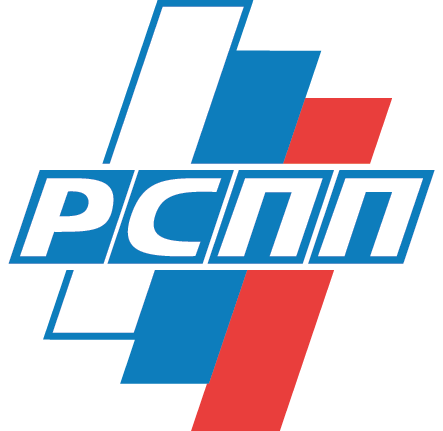 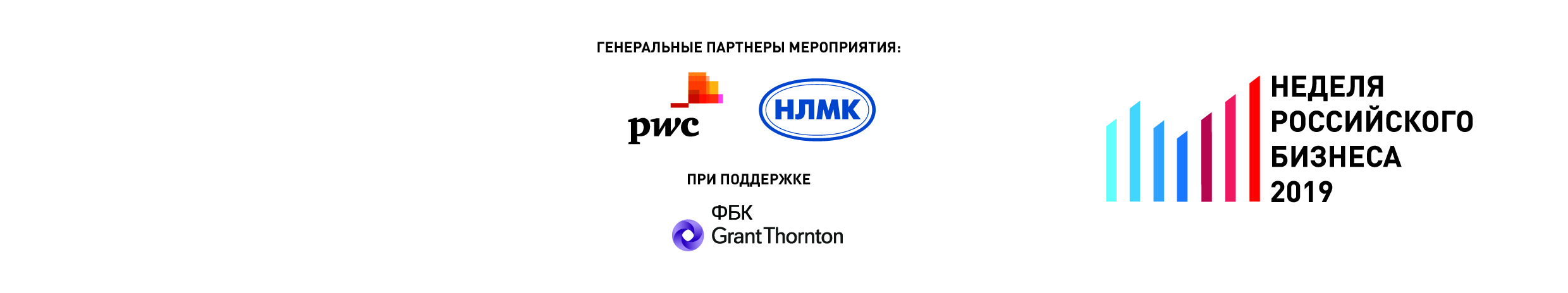 Резолюция налогового форума «Фискальная нагрузка: стабильность
до 2024 года или продолжение «точечной настройки» (11 марта 2019 г.)Налоговая система является важным инструментом регулирования инвестиционной активности. Установление моратория на изменение ставок и конструкцию основных налогов, а также на введение новых налоговых и неналоговых платежей, создание или, в ряде случаев, корректировка налоговых стимулов для долгосрочных инвестиций создадут условия для инвестиций и экономического роста.После повышения НДС и сохранения страховых платежей на прежнем уровне, Правительство взяло основной курс на улучшение инвестиционного климата и гарантирует заморозку параметров существующей налоговой системы и уровень общей нагрузки на бизнес, что наряду с новым законом о СЗПК должно оказать благоприятный эффект на инвестиции, учитывая отмечаемый бизнесом «ползучий» рост фискальной нагрузки. Мощным инструментом стимулирования инвестиционной деятельности, а также возвращения капитала может стать законопроект «О защите и поощрении капиталовложений и развитии инвестиционной деятельности в Российской Федерации» (СЗПК).Разработка этого законопроекта, направленного на привлечение реальных инвестиций в экономику, своевременна, особенно учитывая, что действующее регулирование в части стимулирования инвестиционной деятельности фактически не работает.Законопроект в целом соответствует ожиданиям бизнеса и устанавливает режим налоговой и иной стабильности в отношении инвестиционных проектов: обеспечен равный доступ всех организаций ко всем стимулирующим и налоговым режимам, распространен на проекты любой стадии реализации (в т.ч. начатым с 01.01.2019), обеспечивает стабильность цен/тарифов/ставок на товары, работы, услуги, потребляемые инвестором.Однако для максимизации привлекательности данного режима требуется предусмотреть следующие дополнительные положения:автоматическое применение налоговых законов, улучшающих положение налогоплательщиков и вступивших после подписания СЗПК (сейчас этого можно достичь только через изменение соглашения, что является достаточно рутинной и бесполезной процедурой в данном случае, отвлекающей силы и время);безусловное применение стабилизационной оговорки в части тарифов естественных монополий, а не только в случае участия в качестве стороны СЗПК организации с государственным участием.Стабильность и предсказуемость налоговой системы – основные факторы нормализации инвестиционного климата в стране. Инструментами выступают:Закон о защите и поддержке капиталовложений (фиксация налоговой нагрузки, фиксация законодательных условий в момент подписания соглашения);Предсказуемость административной практики. Последние негативные примеры, которые без достаточных оснований порождают новые неопределенности в налоговых правоотношениях и отнюдь не способствует улучшению инвестиционного климата: пересмотр подходов к определению движимого имущества, наличие спорных вопросов по применению концепции фактического права на доход, запрет на вычет расходов российских головных компаний в связи с получением дивидендов от дочерних обществ и прочее.Предложение – если в рамках проверок за предыдущие периоды вопросы к тем или иным методологическим подходам не возникали и законодательство по этому вопросу не менялось, целесообразно ограничить предъявление претензий налоговым периодом после формирования новой правоприменительной практики, что соответствует позиции Конституционного суда РФ (Постановление № 34-П от 28.11.2017). Создаваемая ФНС России вертикальная структура контроля за крупнейшими налогоплательщиками (Управление по крупнейшим налогоплательщикам – отраслевые МИФНС федерального уровня – отраслевые МИФНС межрегионального уровня) позволяет формировать и предварительно доводить до налогоплательщиков единые отраслевые методологические подходы и контролировать их применение на перспективу. Если такие подходы будут предварительно обсуждаться и согласовываться с налогоплательщиками количество крупных налоговых споров будет сведено к минимуму.Помимо внесения законопроекта о СЗПК, в последнее время законодательство РФ уже претерпело ряд изменений, направленных на повышение инвестиционной привлекательности России как холдинговой юрисдикции и преследующих цель возврата капитала в РФ. К таким изменениям относятся амнистия капиталов и перерегистрация иностранных компаний в специальных административных районах (САР).Для достижения большего положительного эффекта от амнистии капиталов целесообразным является продлить безналоговую ликвидацию иностранных компаний до 31 декабря 2020 года и учесть недочеты прошлых этапов амнистии.Кроме того, для повышения инвестиционной привлекательности России целесообразно осуществить дальнейшие шаги по сближению налогового режима холдинговой деятельности в РФ с практиками ведущих европейских юрисдикций: снизить пороги владения для освобождения дивидендов от налога как минимум до 25% с нынешних 50%, распространить указанные критерии освобождения (25% и один год владения) на доходы от продажи акций (долей), сохранив действующую 5-летнюю льготу для пакетов меньшего размера; позволить продавать без налога акции (доли) иностранных дочерних компаний, а также обеспечить сохранение (не прерывание) срока владения при внутригрупповых реорганизациях (например, присоединении) и смене налогового резидентства.Ряд указанных мер реализован в рамках идеи САР, но нельзя не отметить ограниченную доступность данного специального режима (только для иностранных компаний, которым удалось осуществить редомициляцию из иностранной юрисдикции в РФ). Кроме того, сам инструмент САР также требует донастройки.Наряду с этим, предлагаем этой весной завершить начатую осенью работу по уточнению правил фактического получателя дохода (бенефициарного собственника), включая применение «сквозного подхода». В этот же законопроект предлагаем включить отдельные вопросы режима контролируемых иностранных компаний: практика применения выявляет различные шероховатости, требующие донастройки.Вопрос о кодификации неналоговых платежей стал предметом активного обсуждения еще три года назад, однако окончательного решения по данному вопросу до сих пор не принято. Изначальной задачей инициативы являлось сведение платежей в единый нормативный документ, что позволило бы, в первую очередь, выработать и внедрить единые механизмы их функционирования (в том числе, вступление в силу изменений, взыскание недоимки либо возврат/зачет переплаты, администрирование и т.п.), а также вести единый учет всех таких платежей, в том числе, для целей определения совокупной (не только налоговой)  нагрузки на бизнес.В процессе длительного обсуждения инициативы задача трансформировалась в постепенное включение в Налоговый кодекс РФ отдельных платежей (на данный момент в качестве пилотного проекта выбраны экологические платежи).Однако при таком подходе цель единого учета всех платежей не достигается вовсе (некоторые платежи даже теоретически не подлежат включению в Налоговый кодекс РФ, поскольку не все платежи идут в адрес государства), а цель внедрения единых механизмов функционирования в отношении каждого включаемого в Налоговый кодекс РФ платежа, хотя и решается, но порождает другие, не менее существенные, вопросы, включая ужесточение ответственности, множественность проверок и пр.РСПП выступает за необходимость достижения изначальных целей инициативы. Достижение целей видится либо принятием отдельного федерального закона сразу в отношении всех неналоговых платежей, либо включением неналоговых платежей в адрес государства в Налоговый кодекс РФ, а иных неналоговых платежей – в отдельный федеральный закон. Во втором случае в части неналоговых платежей, включаемых в Налоговый кодекс РФ, бизнесу необходимы гарантии неухудшения условий ведения деятельности, а именно: 1) неувеличения размера таких платежей за счет изменения ставок, объектов, базы, сроков уплаты таких платежей при их переносе из текущих законов, 2) нераспространения или длительного моратория на дополнительные виды ответственности (в первую очередь, уголовной), 3) неувеличения административной нагрузки в результате дублирования контрольных мероприятий, т.е. у каждого платежа должен быть только один администратор.После освобождения движимого имущества от налогообложения налога на имущество организаций налоговые органы стали развивать практику переквалификации движимого имущества в недвижимое. Такая практика не только лишает бизнес (в том числе, ретроспективно) предоставленных с 2013 года условий для модернизации активной части основных фондов (машин и оборудования), но и создает необоснованные неопределенности для ведения бизнеса в Российской Федерации, в том числе уголовного характера. Для достижения правовой определенности в вопросе отнесения имущества к движимому или к недвижимому необходима однозначная квалификация на законодательном уровне производственных машин и оборудования в качестве движимого имущества и возможность собственнику самому определять, является ли данное оборудование самостоятельным объектом гражданских прав или составной частью функциональной производственной цепочки, что обеспечит:- достижение задачи, поставленной Президентом Российской Федерации в Поручении от 01.08.2012 № Пр-2029, по освобождению от налога на имущество именно машин и оборудования;- исключение необоснованных рисков (в т.ч. уголовных) ведения бизнеса;- адаптацию регионов к уточненной налоговой базе без иждивенческих настроений (сейчас регионы намерены взимать налог со спорных объектов вместо поиска новых и обоснованных источников своих доходов). Кроме того, регионы уже получили компенсацию выпадающих доходов в связи с освобождением движимого имущества от налога.Вопрос расширения применения горизонтального мониторинга продолжает быть актуальным. Хотя горизонтальный мониторинг концептуально является неплохой альтернативой налоговым проверкам, бизнес продолжает настороженно относиться к этому инструменту, в том числе, из-за непредсказуемости административной практики (пункт II настоящей резолюции выше). Бизнес опасается того, что предоставление дополнительного массива данных налоговым органам облегчит возможности для налоговых доначислений без каких-либо встречных гарантий со стороны государства.Таким образом, для распространения этого инструмента на практике необходимо повышение доверия к государству со стороны бизнеса, в т.ч. путем отказа от пересмотра практик правоприменения.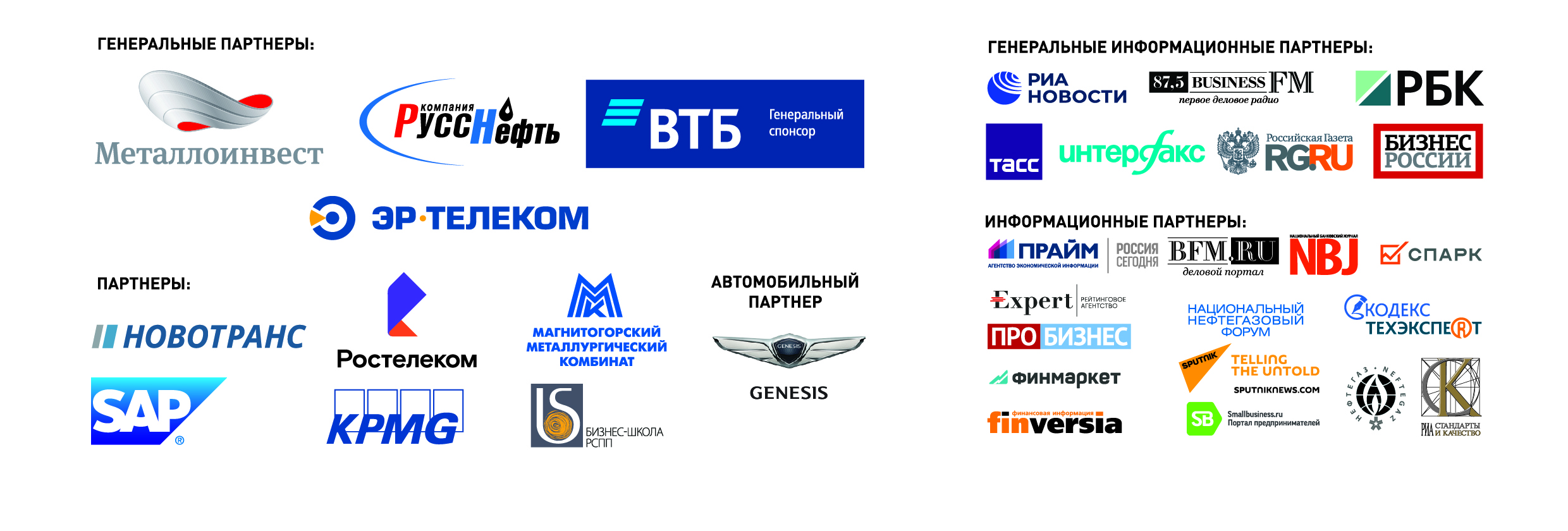 